ZÁKLADNÍ ŠKOLA A MATEŘSKÁ ŠKOLA U LESA, KARVINÁpříspěvková organizaceOBJEDNÁVKA č. 25/2024Na faktuře uvádějte vždy toto číslo objednávky!Datum vystavení: 26.02.2024Objednatel:Dodavatel:Základní škola a Mateřská škola U LesaBolander s.r.o.U Lesa 713/19, 734 01 KARVINÁ -RÁJSlopné č. p. 202, 76323 Dolní Lhota u LuhačovicIČO: 48004529IČO: 02056950DIČ: CZ02056950Číslo účtu: xxxVyřizuje:Telefon:E-mail:Předmět objednávkyObjednáváme u Vás:Pobyt v přírodě MŠ V Aleji v Penzionu Zátiší pro 20 dětí z MŠ+ 3 dospělí (2 p. učitelky + 1 noční).Termín: 10. 6. – 14. 6. 2024Příjezd cca v 10,30 hod.Odjezd v cca v 10,30 hod.Začíná se v pondělí obědem, končí se v pátek snídaní.Předpokládaná cena: 2.400,-Kč/osoba/pobyt – v ceně je ubytování, plná penze, dopolední a odpolední svačinky a pitný režim po celoudobu pobytu. V rámci pobytu má každý 1x vstup do solné jeskyně zdarma.Prosím o fakturaci zvlášť děti a zvlášť dospělé osoby.Rozpis položekPoř. NázevMJksPočet20,003,0012děti ubytování + stravadospělí ubytování + stravaksPodmínky objednateleLhůta splatnosti faktury činí 21 dní od jejího doručení objednateli. Povinnost zaplatit je splněna dnem odepsání příslušné částky z účtuobjednatele.Faktura bude doručena objednateli v digitální formě ve formátu ISDOC (ISDOCX) nebo PDF, a to elektronickou poštou na adresusekretariat@ulesakarvina.cz, případně do datové schránky objednatele.Faktura bude mít náležitosti dle příslušných právních předpisů. Dále musí faktura obsahovat číslo této objednávky. Součástí faktury budepříloha – soupis provedených prací oceněný podle položkového rozpočtu odsouhlasený objednatelem, předávací protokol či obdobnýdoklad.Základní škola a Mateřská škola U Lesa, Karviná, příspěvková organizace je povinným subjektem dle zákona č. 340/2015 Sb., o registrusmluv. Povinnosti dle tohoto zákona v souvislosti s uveřejněním objednávky zajistí objednatel.Předpokládaná cena s DPH: 55 200,00 KčAkceptace objednávkyAkceptaci zašlete podepsanou elektronickým podpisem nebo podepsanou a oskenovanou na .Dodavatel objednávku akceptuje.Datum a podpis: ………………………………ZÁKLADNÍ ŠKOLA A MATEŘSKÁ ŠKOLA U LESA, KARVINÁ, PŘÍSPĚVKOVÁ ORGANIZACEAdresa sídla: U Lesa 713, 734 01 Karviná - Ráj | IČO: 48004529Telefon: 596 311 487 | E-mail: sekretariat@ulesakarvina.cz | Datová schránka: swcray4 | Web: www.ulesakarvina.cz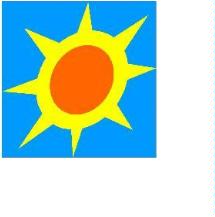 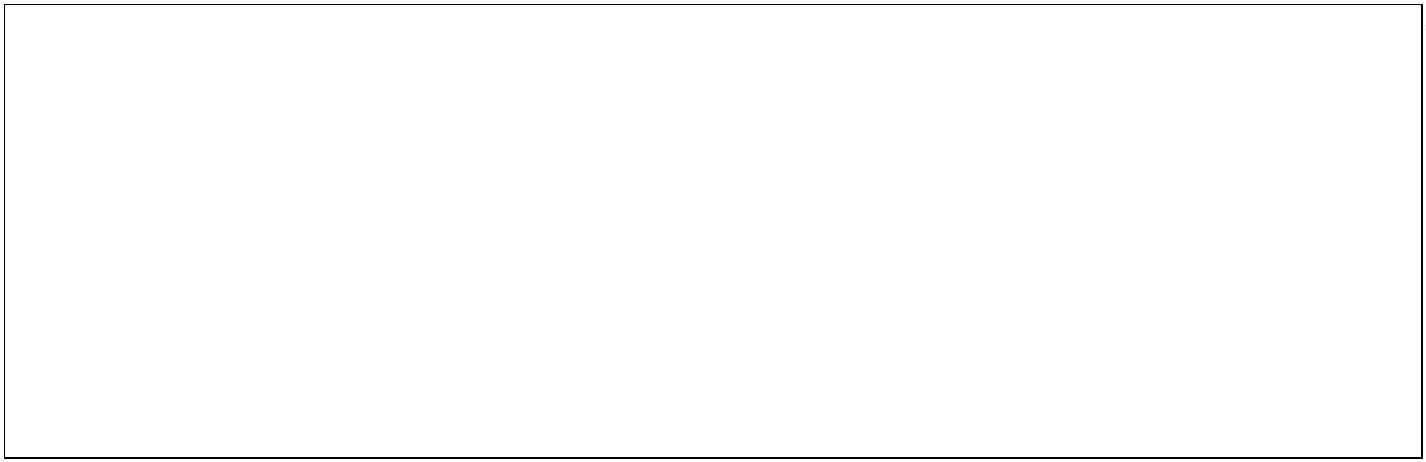 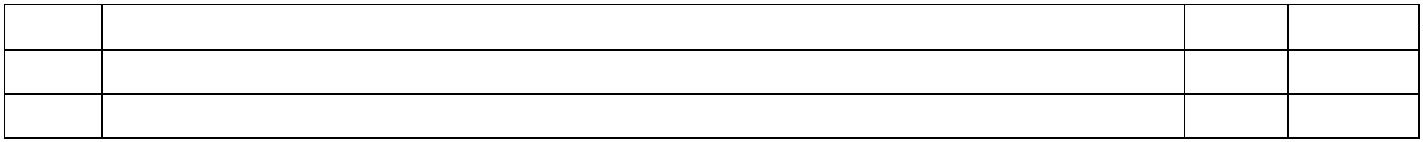 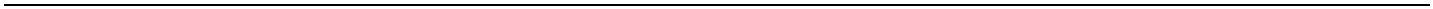 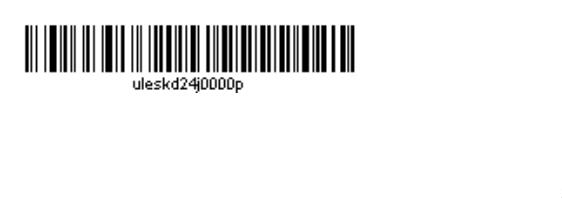 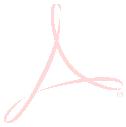 Strana 2 z 2